О поощрении             В соответствии с Уставом Богатыревского сельского поселения Цивильского района Чувашской Республики Собрание депутатов Богатыревского сельского поселения Цивильского района Чувашской Республики                                        РЕШИЛО:        Выплатить  денежное поощрение за содействие достижению показателей деятельности органов исполнительной власти субъектов РФ главе администрации Богатыревского сельского поселения Цивильского района Чувашской Республики Лаврентьева Андрея Валентиновича  в размере 16 703 ( шестнадцать тыс. семьсот три) руб.Председатель Собрания депутатов	Богатыревского сельского поселенияЦивильского района Чувашской Республики                          А.А.Ксенофонтова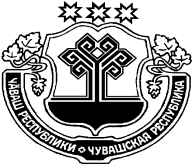 